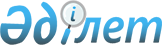 О дополнительном регламентировании порядка проведения собраний, митингов, шествий, пикетов и демонстраций в Баянаульском районе
					
			Утративший силу
			
			
		
					Решение маслихата Баянаульского района Павлодарской области от 23 апреля 2015 года № 266/45. Зарегистрировано Департаментом юстиции Павлодарской области 22 мая 2015 года № 4480. Утратило силу решением маслихата Баянаульского района Павлодарской области от 04 апреля 2016 года № 12/02 (вводится в действие по истечении десяти календарных дней после дня его первого официального опубликования)      Сноска. Утратило силу решением маслихата Баянаульского района Павлодарской области от 04.04.2016 № 12/02 (вводится в действие по истечении десяти календарных дней после дня его первого официального опубликования).

      В соответствии с подпунктом 13) пункта 1 статьи 6 Закона Республики Казахстан от 23 января 2001 года "О местном государственном управлении и самоуправлении в Республике Казахстан", статьей 10 Закона Республики Казахстан от 17 марта 1995 года "О порядке организации и проведения мирных собраний, митингов, шествий, пикетов и демонстраций в Республике Казахстан", Баянаульский районный маслихат РЕШИЛ:

      1. В целях дополнительного регламентирования порядка проведения собраний, митингов, шествий, пикетов и демонстраций, определить места проведения собраний, митингов, шествий, пикетов и демонстраций в Баянаульском районе согласно приложению.

      2. Контроль за исполнением данного решения возложить на постоянные комиссии Баянаульского районного маслихата.

      3. Настоящее решение вводится в действие по истечении десяти календарных дней после его первого официального опубликования.

 Места проведения собраний, митингов, шествий, пикетов и демонстраций
в Баянаульском районе
					© 2012. РГП на ПХВ «Институт законодательства и правовой информации Республики Казахстан» Министерства юстиции Республики Казахстан
				
      Председатель сессии

А. Ерманов

      Секретарь районного маслихата

Т. Касен
Приложение
к решению Баянаульского
районного маслихата
от 23 апреля 2015 года № 266/45№

Наименование сельского округа

Места проведения собраний, митингов, шествий, пикетов и демонстраций

1

Аксанский сельский округ

Площадь, расположенная между памятником ветеранам Великой Отечественной войны и Домом культуры в селе Аксан

2

Баянаульский сельский округ

Стадион в микрорайоне села Баянаул

3

Бирликский сельский округ

Площадь в селе Бирлик

4

Жанажолский сельский округ

Спортивная площадка в селе Жанажол

5

Жанатлекский сельский округ

Стадион в селе Жанатлек

6

Каратомарский сельский округ

Футбольное поле в селе Каратомар

7

Куркелинский сельский округ

Игровая-развлекательная площадка в селе Куркели

8

Кундыкольский сельский округ

Спортивная площадка в селе Кундыколь

9

Кызылтауский сельский округ

Футбольное поле в селе Ж.Аймаутов

10

Шоптыкольский сельский округ

Место старого парка в селе ЦЭС

11

Поселок Майкаин

поселок Майкаин, "Стадион Металлургов" 

12

Сатбаевский сельский округ

Футбольное поле в селе Караащи

13

Торайгырский сельский округ

Стадион в селе Торайгыр

14

Узунбулакский сельский округ

Футбольное поле в селе Узунбулак

